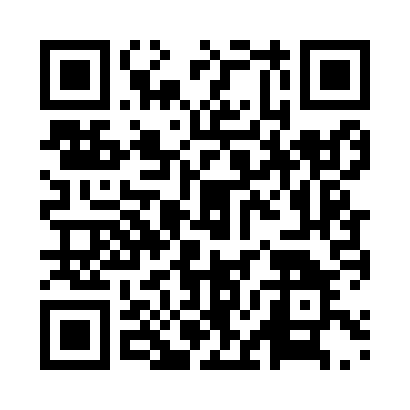 Prayer times for Dour, BelgiumMon 1 Apr 2024 - Tue 30 Apr 2024High Latitude Method: Angle Based RulePrayer Calculation Method: Muslim World LeagueAsar Calculation Method: ShafiPrayer times provided by https://www.salahtimes.comDateDayFajrSunriseDhuhrAsrMaghribIsha1Mon5:257:201:495:228:1810:062Tue5:227:181:485:238:1910:083Wed5:207:161:485:248:2110:104Thu5:177:141:485:258:2310:125Fri5:147:121:475:268:2410:146Sat5:117:101:475:268:2610:177Sun5:097:071:475:278:2710:198Mon5:067:051:475:288:2910:219Tue5:037:031:465:298:3110:2310Wed5:007:011:465:298:3210:2511Thu4:576:591:465:308:3410:2812Fri4:556:571:465:318:3510:3013Sat4:526:551:455:328:3710:3214Sun4:496:531:455:328:3810:3415Mon4:466:501:455:338:4010:3716Tue4:436:481:455:348:4210:3917Wed4:406:461:445:358:4310:4118Thu4:376:441:445:358:4510:4419Fri4:346:421:445:368:4610:4620Sat4:316:401:445:378:4810:4921Sun4:286:381:445:378:5010:5122Mon4:256:361:435:388:5110:5423Tue4:226:341:435:398:5310:5624Wed4:196:321:435:398:5410:5925Thu4:166:301:435:408:5611:0126Fri4:136:291:435:418:5811:0427Sat4:106:271:425:418:5911:0728Sun4:076:251:425:429:0111:0929Mon4:036:231:425:439:0211:1230Tue4:006:211:425:439:0411:15